2021 FCH ANNUAL MEETING REGISTRATION FORMFlorida Southern College, LakelandFebruary 19-20, 2021Name: ____________________________ Affiliation: ___________________________Mailing Address: ________________________________________________________ Phone: __________________ Email Address: _________________________________1) PARTICIPATION LEVEL: Incl. Keynote, Banquet, and Copy of FCH AnnalsParticipation Level			Advance (Due 2/12/21)		On SiteFull-time employed professionals			$125.00			$145.00		Graduate students and adjuncts			$75.00			$95.00		Retired/Independent Scholar				$50.00			$70.00	Undergraduate Students				$40.00			$60.00						          Participation Level Amount	$ _______ +Are you bringing guests to the banquet? ____ guests (multiply by $40.00)	$ _______ +2) INVITED CONTRIBUTION: Tax Deductible; Receipt available upon requestThomas M. Campbell Award Fund (Best Paper in the FCH Annals):	$ _______ +Blaine Browne Award Fund (Best Graduate Student Paper):		$ _______ +J. Calvitt Clarke III Award Fund (Best Undergraduate Paper): 		$ _______ +Douglas Astolfi Award Fund (Best Poster):					$ _______ =TOTAL DUE: $ __________3) PAYMENT INFORMATION (US dollars only): Indicate Payment Method___ CHECK: Make payable to “FLORIDA CONFERENCE OF HISTORIANS”___ CREDIT: Charge in the amount of $_____ to my (circle one): VISA-MC-DISC-AMEXCard #: ________________________________ Exp Date _______________ CVV _________ Signature: ____________________________________________________________________Exact Name on Card: __________________________________________________________Billing Address of Cardholder: __________________________________________________******Card payments will be processed during the week of the meeting.4) MAIL FORM TO: Dr. Jesse Hingson, Treasurer, Florida Conference of HistoriansJacksonville UniversityDivision of Social Sciences2800 University Boulevard NorthJacksonville, Florida 32211Additional contact information: jhingso@ju.edu; (904) 256-7215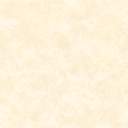 